Bestyrelsesmøde d. 14. august kl. 19.30Deltagere: Benny, Jens Erik, Henrik N., Dennis, Michael S., Torben, Jesper L., Søren C., Garagemester Jørgen Hansen (Deltager i pkt. 1 og 2), Claus (deltager i pkt. 1), og Heidi (deltager i pkt. 1)Afbud:Ingen Referent: Søren CArbejdsgrupperHvilke opgaver skal gruppen løse?Er der det rigtige antal personer i gruppen?Er der den nødvendige viden i gruppen?Der er ikke umiddelbart tale om opgaver som findes i flere grupper eller opgaver som ikke bliver løst.Gruppelederne mødes 3-4 gange om året. Justeres efter behov (Søren indkalder)Arbejdsgruppe med forurenet udstyr i TrekantBrandJørgen er blevet valgt til at være repræsentant for de 5 frivillige brandværn i denne arbejdsgruppe.Jørgen vil rapportere tilbage til Søren, som vil informere bestyrelsen om arbejdet. Bestyrelsen vil holde en løbende dialog med Jørgen, så vi forhåbentligt kan præge arbejdet i en retning, som er til fordel for os.JubilæumDer er ved at være styr på det mesteDer arbejdes stadig på at få redningshelikopteren ned på søenDer bliver lavet en klippedemonstrationVi skal have fundet nogle som vi være med i øvelsenVagthold?	Jesper spørger om der bliver lavet noget til børnene? Der arbejdes på noget. Jubilæet er en fællesopgave, og vi skal derfor alle bidrage til at løse de opgaver der er:Dække bord om morgenenSætte bar opGøre klar til kaffe og rundstykkerPakkes nedGøres klar til garagefestenFuglsang leverer fadølKaptajnen skal holde en lille tale efter hjemkomsten fra marchenForslag til indhold i talen:Tak for fremmødeTak for dontationerTak til TrekantBrandSøren laver en tale sammen med Jens ErikBenny sørger for lydSorte branddragterEr der kommet en løsning på, så punktet udgårValg af vandrepokal til årets brandmandDenne blev valgt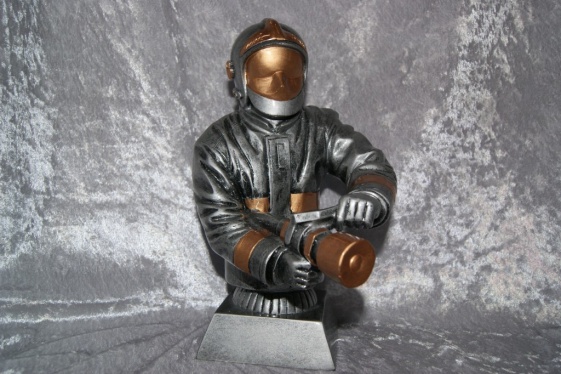 Søren bestiller.Tekst på pokalen: ”Årets brandmand – Jels Frivillige Brandværn”Bordet rundtJesper:Der er ytret ønske blandt flere brandmænd om at vi kan få edderkoppemasker i stedet for klikmasker. Det vedtages at gruppen kan lave en løsning som gør det muligt at vælge begge dele.Maskerne tages væk fra loftet i ASP’en, så røgdykkerne tager en ny fra posen i stedetSøren C.:Henrik B fylder snart 60 år.Henrik ønsker sig et gavekort til Kolding StorcenterSøren skaffer det.Michael S.:BoltpistolVi har to boltpistoler og 1 patron i ASP’enHvad kræves der af tilladelser?Hvem må bruge dem?Hvilken uddannelse skal vi have?Michael har en mulighed for at vi kan komme til at træne detTorben undersøgerHenrik N.:Henrik synes, at det er træls, at vi skal bruge tid på at diskutere branddragter igen. Vi bruger for meget tid på det.Synspunktet er modtaget.Næste møde28. september kl. 19.00EventueltTrekantBrand vil gerne give os en gave til jubilæet. De har spurgt hvad vi ønsker os:Ønskeliste2 nye aktive højttalereUr som begynder at tælle ved udrykningSøren giver Bo Gøgsig beskedAMR-gruppe: Leder: Søren CAlle arbejdsmiljørelaterede opgaverHerunder APVJaJaRøgdykkerudstyrsgruppe: Leder: Jesper L.Alt vedrørende røgdykkerudstyrJa (Måske endda for mange (4))JaIT/Hjemmeside/Facebook/PR-gruppe: Leder: Søren CAlt vedrørende opdatering og servicering af Hjemmeside og FacebookSørge for at IT udstyr fungerer og er opdateret.Sørge for PR-arbejdetJa (efter at vi har fået Ole Blædel tilknyttet gruppen) Ja (efter at vi har fået Ole Blædel tilknyttet gruppen)1.hjælpsudstyrsgruppe: Leder: Michael S.Alt vedrørende 1. hjælpsudstyrJaJaGarage-gruppe: Leder: JørgenKøretøjer, Små maskiner, generel vedligehold, øl/vand, tøj (tøjvask)JaJaBådgruppe: Leder: Michael S.Alt vedrørende båd og dragterJaJaFestudvalg: Leder: DennisFester, BankoJa JaMentorgruppe: Leder: HeidiSørge for at nye medlemmer af brandværnet får en god startJaJa